Inbjudan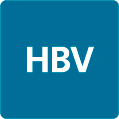 Samordnad upphandling, 
med avtalsförvaltning 
25-134 ELKRAFT Leveransstart från 1 januari 2025Anmälan skickas senast 12 april 2024 till elkraft@hbv.se InbjudanVälkommen att delta i HBVs samordnade upphandling för 25-134 Elkraft som HBV planerar att annonsera i slutet av april månad 2024. Tidigaste leveransstart för den fysiska elleveransen är 1 januari 2025 med möjlighet att prissäkra elpriset i samband med avtalstecknande.Fördelar med gemensam och samordnad upphandlingGenom att samordna upphandlingar skapas generellt goda villkor till låga administrativa kostnader vilket bidrar till bättre ekonomi för HBVs medlemmar. Detta innebär i sin tur att resurser kan frigöras för andra ändamål.Att genomföra en elupphandling är relativt komplicerat och utmanande. HBVs ansvariga inköpsstrateg har mångårig erfarenhet från att genomföra elkraftupphandlingar på en komplex elmarknad.  Genom att anmäla sig till HBVs samordnade upphandling skapas förutsättningar för ett kostnadseffektivt och tryggt elavtal. Avtalet erbjuder följande fördelar:En flexibel avtalsmodell som hanterar alla tre tidigare avtalsmodeller på ett mer flexibelt sätt (fast pris, rörligt pris och portföljförvaltning). Praktiskt stöd med avtalsförvaltning under avtalsperioden via samarbete med elinköps- och avtalsförvaltningsexperterna Ensotech för de medlemmar som önskar ett oberoende stöd under avtalstiden.Tillgång till IT-baserat processtöd för hantering, styrning och kontroll av elavtalet, tex kontroll av fakturerade månadsbelopp via samarbete med elinköps- och avtalsförvaltningsexperterna Ensotech för de medlemmar som önskar ett oberoende stöd under avtalstiden.Möjlighet till olika avtalsperioder.Kvalitetssäkring av Leverantör i upphandling och under avtalsperioden Möjlighet för lokala elbolag att offerera på sin lokala marknad.Hantering av egen produktion (solkraft och vindkraft).Årliga informationsmöten om elkraft.Låg administrativ avgift, endast 0,25 öre per KWh.Information om upphandlingen3.1 AllmäntUpphandlingen genomförs som ett öppet förfarande enligt lag om offentlig upphandling, LOU (2016:1145).För avtalet gäller HBVs Allmänna villkor och principer, se hbv.se/medlemskap/3.2 Elkostnadens olika delarDen totala elkostnaden består av följande kostnadsdelar; alla delar med olika förutsättningar.Elleveransen ca 1/3 av nettokostnaden och hanteras i detta avtal Elnät ca 1/3 av nettokostnadenEnergiskatt ca 1/3 av nettokostnaden Mervärdesskatt 25 % på ovan kostnader3.3 Avtalsmodell – Flexibelt elinköp Traditionellt har HBVs elkraftupphandling inneburit ett val mellan tre olika avtalsmodeller.Rörligt elpris (spotpris där kostnaden varierar beroende på marknadspris timme för timme under hela avtalsperioden.) Fast elpris (avtalat pris gäller under hela avtalsperioden.)Portföljförvaltning (en mix av fast pris och rörligt pris där priset låses löpande för att skapa ett kostnadseffektivt pris med små variationer mellan åren.)Under de senaste åren med stora prisvariationer och höga elpriser är det i princip inte längre möjligt att teckna ett fastprisavtal på grund av ökade prisrisker för elleverantörerna.Den nya marknadssituationen innebär att HBV sedan två år tillbaka har infört en ny avtalsmodell – flexibelt elinköp - som hanterar samtliga tre tidigare avtalsmodeller.3.4 Exempel på olika tillämpningar av den nya avtalsmodellenA. Rörligt elprisInga specifika kunskapskrav ställs på er som medlem, däremot ska denne ha ekonomiska medel och mandat för att hantera elfakturor med fluktuerande elkostnader. Rörligt pris kan kräva ekonomisk uthållighet.Innebär att ni som medlem alltid får aktuellt elpris timme för timme under avtalsperioden. Innebär vidare att det blir svårare att budgetera då den framtida elkostnaden är okänd vid budgeteringstillfället.  Sett till sista årens prisstatistik bör ni vara beredda på att kostnaden mellan två olika räkenskapsår kan avvika med över 20 öre per kWh.Relativt enkelt att kontrollera elfakturor mot marknadens spotpriser.B. Motsvarande fast elprisMöjliggör ökad kostnadstrygghet. 100% av energibehovet kan prissäkras för ett eller flera år direkt vid avtalstecknande eller vid valfritt tillfälle under avtalsperioden beroende på gällande marknadspriser.  Man kan till exempel börja med ett rörligt elavtal för att vi lämpligt tillfälle under avtalsperioden låsa elpriset för hela avtalsperioden. Definitionen motsvarande fast elpris innebär att trots 100% av energibehovet är prissäkrat så kommer enskilda timmar under främst dagtid (höglasttimmarna) inte omfattas av prissäkringen. Det är på grund av att dessa höglasttimmar inte går att prissäkra i kombination med stora prisvariationer som gjort det svårt för elleverantörerna att erbjuda ett fast elpris under avtalsperioden. Motsvarande fast elpris innebär därmed att beroende på hur förbrukningsprofilen ser ut så kommer effekttopparna att prissättas till rörligt elpris.   C. Aktiv avtalsförvaltning (Portföljförvaltning) Innebär att man successivt bygger upp sin framtida kostnad för el, elcertifikat och miljövärden utifrån en prissäkringsstrategi och löpande beställningar av prissäkringskontrakt från Leverantören. Aktiv avtalsförvaltning har stora likheter med månadsvis privat sparande och hur de flesta medlemmar hanterar sina lån. Aktiv avtalsförvaltning innebär som det låter att man som köpare är mer aktiv under avtalsperioden jämfört med A. och B. Passar bra för de medlemmar som har osäkerheter i framtida förbrukningsprognoser. Med aktiv avtalsförvaltning kan ni successivt prissäkra volymer i takt med att förbrukningsprognosen blir säkrare ju närmare ni kommer leveransåret i tid.3.5 MiljövärdenI Sverige infördes 2003 en lag om så kallade elcertifikat. Lagen reglerar ett ekonomiskt stödsystem i syfte att öka andelen förnyelsebar elproduktion i kraftproduktionsapparaten. Lagen innebär att alla som bygger en elproduktionsanläggning vars bränsle är förnyelsebart erhåller elcertifikat samt att alla som konsumerar el (exklusive kraftintensiv industri) måste köpa elcertifikat motsvarande en andel av den egna elkonsumtionen. Utöver elcertifikat, som är lagstyrt, kan varje medlem till varje avtalstyp välja olika modeller för marknadsbaserade miljövärden. Varje typ av miljövärde har ett specifikt pris. För att aktivt bidra till Allmännyttans Klimatinitiativ att minska utsläppen av växthusgaser är leverans av fossilfri el ett krav i upphandling Elkraft 25-134. De medlemmar som har beslut eller policy på att all el ska vara förnyelsebar har möjlighet att välja det enligt något av nedanstående alternativ. Bra miljöval, olika produktionsslag med olika priser (främst vatten, vind eller sol).Förnybar energikälla, olika produktionsslag och olika priser (främst vatten, vind eller sol).För att elleverantörer som har som policy att endast leverera förnyelsebar el ska ges möjlighet att vara med och lämna anbud så önskar vi att ni anger om ni vill ha förnyelsebar el på anmälningsblanketten.”Bra Miljöval” är Svenska Naturskyddsföreningens miljömärkning vilken är den äldsta miljömärkningen för elenergi. Elenergi producerat från sol, vind, vatten och biomassa kan märkas ”Bra Miljöval”. Märkningen är en konkret insats för minskad klimatpåverkan och bevarad biologisk mångfald. Mer information finns på: https://www.bramiljoval.se/omraden/elenergi/Godkända energikällor vilka kan klassas som förnybar energikälla är vattenkraft, vindkraft, vågkraft, bioenergi och solenergi. Ursprunget (produktionskällorna) styrks genom systemet eller systemen för hantering av ursprungsgarantier.I den kommande upphandlingen kommer HBV att möjliggöra för både stora etablerade elbolag att offerera och lokala mindre elbolag att offerera på sin lokala geografiska marknad.Lokala och nationella elbolagI den kommande upphandlingen kommer HBV att möjliggöra för både stora etablerade elbolag att lämna anbud men också för lokala elbolag att lämna anbud till enskilda medlemmar på sin geografiska marknad.3.7 AvtalsperioderAvtalsperioden på ramavtalet är fyra år från och med 2025-01-01 till och med 2028-12-31. Beställarens leveransavtal kan starta närsomhelst under ramavtalsperioden, dock senast 2028-01-01. Giltighetstiden på Beställarens leveransavtal kan vara minst ett år och högst fyra år där möjlighet till avtal med optionsår, till exempel 2+1+1 kan anges på anmälningsblanketten.3.8 Redan tecknade avtalI denna upphandling kan medlemmarna ta med sig redan tecknade fastprisavtal eller finansiella avtal från portföljförvaltning till den nya Leverantören (om avtalet har fast effekt per timme). OBS! Viktigt att ni som medlem kontrollerar att befintligt elavtal stödjer detta upplägg. Detta ska anges i Anmälningsblanketten.3.9 Administrativa ersättningenHBV erhåller en administrativ ersättning på 0,25 öre per kWh från de avtalsbundna Leverantörerna, baserat på faktisk årsvolym.Om ersättningen inte uppnår den lägsta satta ersättningsnivån om 10 000 kr, så kommer HBV att fakturera medlemmen). Skälet till denna lägstanivå är att detta är den lägsta kostnadsbelastning HBV får per deltagande medlem. Det vore felaktigt att låta övriga medlemmar finansiera de mindre medlemmarnas efterfrågade volymer.Ramavtal Elkraft är i dagsläget inte återbäringsgrundande.Anmälan till HBV4.1 Anmälningsblankett och Blankett KundinformationSenast den 12 april 2024 ska er anmälan vara HBV tillhanda.Anmälningsblankett och Blankett kundinformation finner ni nedan. Önskar ni delta i denna samordnade upphandling av Elkraft ber vi er fylla i Anmälningsblanketten samt Blankett kundinformation och skicka den till elkraft@hbv.se4.1.1 AnmälningsblankettEnligt regelverket ska en ramavtalsupphandling innehålla en maxvolym. För varje anbudsområde kommer leveransavtalet därför innehålla ett en maximal volym som får avropas under avtalsperioden. För att maxvolymen ska vara lagom tilltagen ber vi er att på anmälningsblanketten fylla i er uppskattade ökning eller minskning av rapporterad förbrukningsvolym under avtalsperioden.På anmälningsblanketten ska vidare anges om ni önskar att elleveransen ska ske med förnyelsebar el. Val av produktionsslag och märkning görs löpande under avtalsperioden. För att underlätta administrationen avseende signering av leveransavtalet efter tilldelning så ber vi er också att på anmälningsblanketten ange efterfrågade uppgifter till den som ska signera leveransavtalet. 4.1.2 Blankett kundinformationHBV kommer i och med annonseringen av upphandlingen att ange de föranmälda medlemmarnas förväntade förbrukningsvolym och profil för konsumtion och eventuell egen produktion. HBV kommer att underlätta för elhandelsbolag att lämna anbud på denna upphandling genom att i upphandlingen presentera strukturerad information som elhandelsbolagen behöver för att kunna inkomma med anbud. Det är därför av största vikt att Blankett kundinformation fylls i och att volym anges med så stor noggrannhet som möjligt enligt mallen.Blanketten kan skickas till ert befintliga elnätsbolag/elbolag för hjälp med ifyllnad.4.2 FrågorHar ni frågor om upphandlingen är ni välkomna att skicka frågor till ansvarig inköpsstrateg Johan Wimmergren, johan.wimmergren@hbv.se, 08-124 306 15  Stockholm 2024-03-07Husbyggnadsvaror HBV Förening